 UPISI  U 1. GODINU PREDDDIPLOMSKIH I INTEGRIRANIH STUDIJAPUTEM DRŽAVNE MATUREUpisi na sve studijske programe odvijat će se online te je potrebno imati Gmail adresu.Pristupnici trebaju u cijelosti ispuniti online Prijavni list i učitati (uploadati) sljedeće dokumente: skenirani primjerak osobne iskaznice (prednja i stražnja strana)obrazac za iksiceMolimo vas da prije pristupanja online prijavnom listu pripremite skenirane primjerke dokumenata koje je potrebno učitati (uploadati). Datoteke je potrebno imenovati na način „ime_prezime_naziv dokumenta“, npr. „hrvoje_horvat_OI“ za osobnu iskaznicu, odnosno „hrvoje_horvat_iksica“ za e-indeks/iksicu. OBRAZAC ZA IKSICU POTREBNO JE UČITATI (UPLOADATI) KAO WORD DATOTEKU.FOTOGRAFIJA ZA IKSICUNa fotografiji glava treba biti centrirana. Fotografija ne smije biti starija od šest mjeseci.Fotografija ne smije glavu razvući ili na bilo koji drugačiji način izmijeniti (nikakve fotografije zrcalno obrnute, nikakve promjene proporcija, npr. kako bi glava izgledala uža, nisu dopuštene). Primjer pravilne fotografije (kao i veća fotografija za osobnu iskaznicu):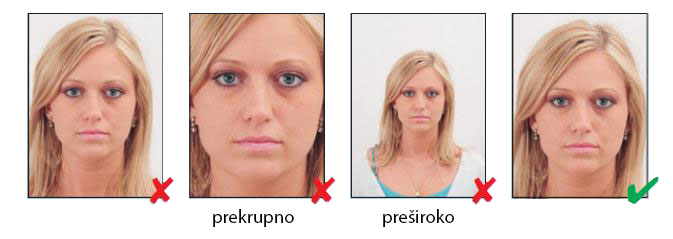 Napomena: Osim fizičkog skenera, za skeniranje dokumenata moguće je koristiti i bilo koju od besplatnih aplikacija za pametne telefone koja se nudi na Google Play Store/App Store.Studenti dvopredmetnih studija koji u akad. god. 2021./2022. upisuju  promjenu programa studija, odnosno jednu studijsku grupu mijenjaju drugom ne trebaju učitavati (uploadati) dokumente, ali trebaju ispuniti online Prijavni list (iksicu već imaju).Studenti jednopredmetnih studija koji su već studirali na Sveučilištu u Zadru - ispunjavaju  online Prijavni list te trebaju učitati samo osobnu iskaznicu (iksicu već imaju).Nakon ispunjavanja Prijavnog lista vašu će prijavu pregledati djelatnici Referade/Tajništva i povratno vam se javiti s daljnjim uputama. Sva komunikacija odvijat će se putem e-maila stoga vas molimo da u prijavi navedete valjanu e-mail adresu. Prijavljivati se možete 0-24h unutar zadanih datuma koji su navedeni, a zadnji dan upisa prijave su moguće do 15:00h. Molimo imajte na umu da će sve prijave podnešene nakon završetka radnog vremena biti obrađene idući radni dan.Prijavnim listovima možete pristupiti na sljedećim poveznicama (linkovima) unutar navedenih datuma:Korisne poveznice (linkovi):Studentski dom Sveučilišta u ZadruStudent servis Sveučilišta u ZadruStudentsko savjetovalište Sveučilišta u Zadrudatumi upisaPrijavni list - dvopredmetni preddiplomski studijiAnglistikaEtnologija i antropologijaFilozofijaFrancuski jezik i književnostGeografija; smjer: nastavničkiGrčki jezik i književnostHrvatski jezik i književnostLanguage and Communication in a Multilingual SocietyLatinski jezik i rimska književnostNjemački jezik i književnostPedagogijaPovijestPovijest umjetnosti Ruski jezik i književnostSociologijaŠpanjolski jezik i književnostTalijanski jezik i književnostTalijanski jezik i književnost; smjer: prevoditeljskiTeološko-katehetski studij22. – 28. srpnja 2021.Prijavni list za jednopredmetni studij - Odjel za arheologijuArheologija22. – 26. srpnja 2021.Prijavni list za jednopredmetni studij - Odjel za ekologiju, agronomiju i akvakulturuPodvodne znanosti i tehnologijePrimjenjena ekologija u poljoprivredi22. – 26. srpnja 2021.Prijavni list za jednopredmetni studij - Odjel za ekonomijuMenadžment22. – 28. srpnja 2021.Prijavni list za jednopredmetni studij - Odjel za geografijuPrimijenjena geografija22. – 26. srpnja 2021.Prijavni list za jednopredmetni studij - Odjel za informacijske znanostiInformacijske znanostiInformacijske tehnologije22. – 26. srpnja 2021.Prijavni list za jednopredmetni studij - Odjel za izobrazbu učitelja i odgojitelja predškolske djeceUčiteljski studijRani i predškolski odgoj i obrazovanje22. – 28. srpnja 2021.Prijavni list za jednopredmetni studij - Odjel za kroatistikuHrvatski jezik i književnost22. – 26. srpnja 2021.Prijavni list za jednopredmetni studij -  Odjel za nastavničke studije u GospićuUčiteljski studij23. i 26. srpnja 2021.Prijavni list za jednopredmetni studij - Pomorski odjelBrodostrojarstvo i tehnologija pomorskog prometaNautika i tehnologija pomorskog prometa22. – 26. srpnja 2021.Prijavni list za jednopredmetni studij - Odjel za povijestPovijest22. – 26. srpnja 2021.Prijavni list za jednopredmetni studij - Odjel za povijest umjetnostiPovijest umjetnosti22. – 26. srpnja 2021.Prijavni list za jednopredmetni studij - Odjel za psihologijuPsihologija22. – 26. srpnja 2021.Prijavni list za jednopredmetni studij - Odjel za turizam i komunikacijske znanostiKultura i turizam22. – 28. srpnja 2021.Prijavni list za jednopredmetni studij - Odjel za zdravstvene studijeSestrinstvo22. – 26. srpnja 2021.